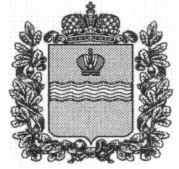 Администрация (исполнительно-распорядительный орган)сельского поселения «Деревня Ястребовка»Ферзиковского района Калужской областиР А С П О Р Я Ж Е Н И Еот 09 января 2017 года                                                                           № 1бд. ЯстребовкаО выплате работникам органов местного самоуправления сельского поселения «Деревня Ястребовка», замещающим должности, не являющиеся должностями муниципальной службы, и работникам, осуществляющим профессиональную деятельность по должностям служащих и по профессиям рабочих, денежного поощрения за безупречную и эффективную работу, другие достижения в труде по результатам работы за январь 2017 года             В соответствии с Федеральным законом от 02 марта 2007 года №25-ФЗ «Омуниципальной службе в Российской Федерации», Законом Калужской области от 03 декабря 2007 года №382-ОЗ «О Муниципальной службе в Калужской области», Решением Сельской Думы сельского поселения «Деревня Ястребовка» от 24 декабря 2010 года №35а «О перечне муниципальных должностей и должностей муниципальной службы в сельском поселении «Деревня Ястребовка», оплате труда лиц, замещающих должности муниципальной службы в сельском поселении «Деревня Ястребовка»:Установить Отроковой А. Ю, ведущему специалисту администрации сельского поселения «Деревня Ястребовка»,  ежемесячное денежное поощрение в размере 70% должностного оклада. И.о.Главы администрации сельского поселения» Деревня Ястребовка»                                                                              С. Н. АлександринаС распоряжением ознакомлен _____________________ А.Ю. Отрокова«09» января 2017 г.